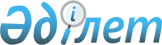 О внесении изменения в решение Восточно-Казахстанского областного маслихата от 10 октября 2018 года № 23/265-VI "Об определении перечня социально значимых сообщений по Восточно-Казахстанской области"Решение Восточно-Казахстанского областного маслихата от 9 октября 2020 года № 42/485-VI. Зарегистрировано Департаментом юстиции Восточно-Казахстанской области 20 октября 2020 года № 7694
      Примечание ИЗПИ.

      В тексте документа сохранена пунктуация и орфография оригинала.
      В соответствии с подпунктом 5) пункта 1 статьи 14 Закона Республики Казахстан от 4 июля 2003 года "Об автомобильном транспорте" Восточно-Казахстанский областной маслихат РЕШИЛ:
      1. Внести в решение Восточно-Казахстанского областного маслихата от 10 октября 2018 года № 23/265-VI "Об определении перечня социально значимых сообщений по Восточно-Казахстанской области" (зарегистрировано в Реестре государственной регистрации нормативных правовых актов за № 5687, опубликовано в Эталонном контрольном банке нормативных правовых актов Республики Казахстан в электронном виде 6 ноября 2018 года) следующее изменение:
      приложение к указанному решению изложить в новой редакции согласно приложению к настоящему решению.
      2. Настоящее решение вводится в действие по истечении десяти календарных дней после дня его первого официального опубликования. Перечень социально значимых сообщений по Восточно-Казахстанской области
					© 2012. РГП на ПХВ «Институт законодательства и правовой информации Республики Казахстан» Министерства юстиции Республики Казахстан
				
      Председатель сессии

А. Анчугин

      Секретарь Восточно-Казахстанского 
областного маслихата

В. Головатюк
Приложение к решению 
Восточно-Казахстанского 
областного маслихата 
от 9 октября 2020 года 
№ 42/485-VI    № п/п Наименование города и района Перечень маршрутов
1
Город Семей
1)Маршрут № 1 "Мясокомбинат-Торгово- логистический центр "Северный"
1
Город Семей
2)Маршрут № 2 "Контрольный переулок-поселок Восточный"
1
Город Семей
3)Маршрут № 3 "Мясокомбинат-Кожзавод"
1
Город Семей
4)Маршрут № 4 "поселок Карагайлы-городок Авиаторов"
1
Город Семей
5)Маршрут № 5 "Торгово-логистический центр "Северный"-Железнодорожный вокзал"
1
Город Семей
6)Маршрут № 6 "поселок Степной-поселок Холодный ключ"
1
Город Семей
7)Маршрут № 8 "Детский сад "Өрлеу"-Пристань"
1
Город Семей
8)Маршрут № 9 "Дачи Мурат-Туберкулезный диспансер"
1
Город Семей
9)Маршрут № 11 "Железнодорожный вокзал-Аэропорт"
1
Город Семей
10)Маршрут № 12 "Туберкулезный диспансер-городок Авиаторов"
1
Город Семей
11)Маршрут № 13 "Железнодорожный вокзал-поселок Холодный ключ"
1
Город Семей
12)Маршрут № 14 "поселок Степной-поселок Птицефабрика"
1
Город Семей
13)Маршрут № 15 "городок Авиаторов-дачи Бобровка"
1
Город Семей
14)Маршрут № 16 "Цементный завод-профилакторий "Строитель"
1
Город Семей
15)Маршрут № 18 "Рынок "Жансая"-дачи Бобровка"
1
Город Семей
16)Маршрут № 20 "Керамзитный завод-магазин "Жана"
1
Город Семей
17)Маршрут № 21 "поселок "Западный"-поселок "Ушактар"
1
Город Семей
18)Маршрут № 22 "Химический комбинат-РСУ"
1
Город Семей
19)Маршрут № 24 "Поселок Птицефабрика-Больница скорой медицинской помощи- "Боровая"
1
Город Семей
20)Маршрут № 25 "городок Авиаторов-Железнодорожный вокзал"
1
Город Семей
21)Маршрут № 26 "городок Авиаторов-Военный городок"
1
Город Семей
22)Маршрут № 27 "Дачи Мурат (массив "Солнечная долина")-Мясокомбинат"
1
Город Семей
23)Маршрут № 28 "улица Гастелло-Мясокомбинат"
1
Город Семей
24)Маршрут № 29 "поселок Связистов-улица Гражданская"
1
Город Семей
25)Маршрут № 30 "14 микрорайон-профилакторий "Сосна"
1
Город Семей
26)Маршрут № 33 "Школа-Железнодорожный вокзал"
1
Город Семей
27)Маршрут № 34 "поселок Карагайлы-поселок Восточный"
1
Город Семей
28)Маршрут № 35 "Туберкулезный диспансер-Таймас"
1
Город Семей
29)Маршрут № 36 "поселок Карагайлы-улица Рыкова"
1
Город Семей
30)Маршрут № 39 "Туберкулезный диспансер-поселок Бобровка"
1
Город Семей
31)Маршрут № 41 "поселок Карагайлы-Мясокомбинат"
1
Город Семей
32)Маршрут № 43 "остров Бейбітшілік-рынок "Жансая"
1
Город Семей
33)Маршрут № 44 "ТОО "Семспецнап"-20 квартал"
1
Город Семей
34)Маршрут № 48 "городок Авиаторов-дачи Мурат"
1
Город Семей
35)Маршрут № 54 "Новостройка-18 подстанция"
1
Город Семей
36)Маршрут № 55 "Цементный завод-Мелькомбинат"
1
Город Семей
37)Маршрут № 56 "СВА № 17-городок Авиаторов"
1
Город Семей
38)Маршрут № 57 "поселок "Жаркын"-рынок "Жансая"
2
город Риддер
1)"Риддер-Поперечное"
2
город Риддер
2)"Риддер-Верхняя Хариузовка"
2
город Риддер
3)"Риддер-Бутаково"
3
Аягозский район
1)"Аягоз-Баршатас"
3
Аягозский район
2)"Аягоз-Акшаули"
3
Аягозский район
3)"Аягоз-Тарбагатай"
3
Аягозский район
4)"Аягоз-Доненбай"
4
Бескарагайский район
1)"Стеклянка-Глуховка-Бирлик-Белокаменка-Кара Мурза-Канонерка-Бескарагай"
4
Бескарагайский район
2)"Кривинка-Жетижар-Карабас-М-Владимировка-Бескарагай"
4
Бескарагайский район
3)"Коянбай-Ерназар-Морозовский лесхоз-Башкуль-Карагайлы-М-Владимировка-Бескарагай"
5
Глубоковский район
1)"Предгорное-Верхнеберезовский"
5
Глубоковский район
2)"Глубокое-Дачи"
6
Жарминский район
1)"Жарык-Калбатау"
6
Жарминский район
2)"Жангизтобе-Калбатау"
6
Жарминский район
3)"Кызылагаш-Калбатау"
6
Жарминский район
4)"Шар-Калбатау"
6
Жарминский район
5)"внутри села Калбатау" 
6
Жарминский район
6)"внутри села Жангизтобе"
7
Район Алтай
1)Маршрут № 2 "Автостанция-Промышленная площадка"
7
Район Алтай
2)Маршрут № 40 "Старый город-Западный"
7
Район Алтай
3)Маршрут № 4 "Автостанция – улица Рабочая"
7
Район Алтай
4)Маршрут № 3 "Промышленная площадка-Малосемейки"
7
Район Алтай
5)Маршрут № 10 "Промышленная площадка-Западный"
7
Район Алтай
6)Маршрут № 14 "улица Рабочая-Промышленная площадка"
7
Район Алтай
7)"Пихтовка-Поперечка"
7
Район Алтай
8)"Серебрянск-Алтай"
7
Район Алтай
9)"Серебрянск-Октябрьск"
7
Район Алтай
10)Маршрут №5 "Автостанция-Школа №7"
7
Район Алтай
11)Маршрут №7 "Автостанция-Станция технического обслуживания"
8
Зайсанский район
1)По городу Зайсан
8
Зайсанский район
2)"Зайсан-Кенсай-Шиликты"
8
Зайсанский район
3)"Зайсан-Айнабулак-Жамбыл-Дайыр-Куаныш-Биржан"
8
Зайсанский район
4)"Зайсан-Айнабулак-Когедай-Шалкар-Каратал-Улкен-Каратал"
8
Зайсанский район
5)"Зайсан-Айнабулак-Жамбыл-Кокжыра"
8
Зайсанский район
6)"Зайсан-Айнабулак-Сартерек"
8
Зайсанский район
7)Зайсан-Кенсай-Жарсу-Бакасу-Саржыра
8
Зайсанский район
8)"Зайсан-Карабулак"
8
Зайсанский район
9)"Зайсан-Кайнар"
8
Зайсанский район
10)"Зайсан-Жанатурмыс"
9
Катон-Карагайский район
1)"Улкен Нарын-Коктерек"
9
Катон-Карагайский район
2)"Бураново-Кирпичный завод"
9
Катон-Карагайский район
3)"Улкен Нарын-Ново-Поляковка"
9
Катон-Карагайский район
4)"Катон-Карагай-Аксу"
9
Катон-Карагайский район
5)"Катон-Карагай-Урыль"
9
Катон-Карагайский район
6)"Катон-Карагай-Берель"
10
Кокпектинский район
1)"Кокпекты-Самарское"
10
Кокпектинский район
2)"Кокпекты-Шугылбай"
10
Кокпектинский район
3)"Кокпекты-Ульгули-Малши"
11
Курчумский район
1)"Курчум-Калжыр-Маркаколь"
11
Курчумский район
2)Внутри села Курчум 
11
Курчумский район
3)"Акбулак-Курчум"
11
Курчумский район
4)"Акбулак-Маркаколь"
11
Курчумский район
5)"Курчум-Каратогай"
11
Курчумский район
6)"Курчум-Аксуат-Курчум"
11
Курчумский район
7)"Курчум-Калжыр-Боран"
12
Тарбагатайский район
1)"Уштобе-Кызыл-Кесик-Аксуат"
12
Тарбагатайский район
2)"Кызыл-Кесик-Сатпаев-Кокжыра-Екпын-Аксуат"
12
Тарбагатайский район
3)"Ойшилик-Кумколь-Шыбынды-Каргыба-Аксуат"
12
Тарбагатайский район
4)"Кокжыра-Аккала-Екпын-Аксуат"
12
Тарбагатайский район
5)"Киндыкты-Сатпаев-Екпын-Аксуат"
12
Тарбагатайский район
6)"Акжар-Аксуат"
12
Тарбагатайский район
7)"Каргыба-Аксуат-Екпын"
12
Тарбагатайский район
8)"Тугыл-Акжар"
12
Тарбагатайский район
9)"Тугыл-Аксуат""
12
Тарбагатайский район
10)"Коктубек-Сатпаев-Аксуат"
13
Урджарский район
1)Маршрут №1 "Хлебоприемный пункт-средняя школа имени Крупской"
13
Урджарский район
2)Маршрут№2 "Автоколонна-село Акжар"
13
Урджарский район
3)"Племенная станция-средняя школа имени Абая"
13
Урджарский район
4)Аэропорт-Больница"
13
Урджарский район
5)"Воинская часть 2086-Бекет"
13
Урджарский район
6)"Урджар-Колденен-Каратума"
13
Урджарский район
7)"Урджар-Алтыншокы-Айтбай-Таскескен-Шолпан-Каракол"
14
Шемонаихинский район
1) "Барашки-Первомайский-Ново-Ильинка-Шемонаиха"
14
Шемонаихинский район
2) "Зевакино-Убинка-Первомайский-Шемонаиха"
15
Межрайонный (междугородный внутриобластной) 
1)"Семей-Старая Крепость"